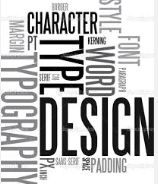 Wortkasten Thema „Stadtplan“– A1 Kapitel 3 -In diesem Wortkasten sind horizontal und vertikal 10 Nomen versteckt. Findet sie und schreibt sie mit bestimmtem Artikel unter den Kasten.Viel Spaß. ______________________________________________________________________________________________________________________________________________________________________________________________________________________________________________________________________________________________________________________________________________________________________________________________________________________________________________________________________________________________________________________________________________________________________________________________________________________________________________________________________________________________Wortkasten Thema „Stadtplan“– A1 Kapitel 3 -LösungRESTAURANTAVPGHYDPPHTBOPERIOMEHASZKLMTQAANTKINOHSTUKRLTDVEGESHOTELNKWRUCRAMUSEUMRESTAURANTAPPHTBOPEROEHASTAANTKINOHTUKEESHOTELKRMUSEUM